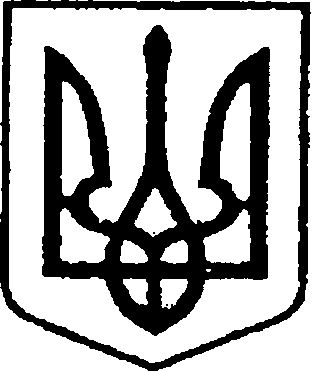                                                 УКРАЇНА   			                                                ЧЕРНІГІВСЬКА ОБЛАСТЬ            Н І Ж И Н С Ь К А    М І С Ь К А    Р А Д А  27 сесія VIII скликанняР І Ш Е Н Н Явід 27 грудня  2022 року                        м. Ніжин	                        № 5-27/2022 5. Організацію виконання даного рішення покласти на першого заступника міського голови з питань діяльності виконавчих органів ради Вовченка Ф.І., начальника Управління комунального майна та земельних відносин Ніжинської міської ради Чернігівської області Онокало І.А.6. Контроль за виконанням даного рішення покласти на постійну комісію міської ради з питань житлово-комунального господарства, комунальної власності, транспорту і зв’язку та енергозбереження (голова комісії –  Дегтяренко В.М.).Міський голова							   	Олександр КОДОЛАВізують:Начальник Управління комунального майна та земельних відносин Ніжинської міської ради		      Ірина ОНОКАЛО Перший заступник міського голови з питань діяльності виконавчихорганів ради                                                     	                        Федір ВОВЧЕНКОСекретар Ніжинської міської ради                       	                Юрій ХОМЕНКОНачальник відділу юридично-кадрового забезпечення апарату виконавчого комітету Ніжинської міської ради    		                                                В`ячеслав ЛЕГАГоловний спеціаліст – юрист відділу бухгалтерськогообліку, звітності та правового забезпечення управліннякомунального майна та земельних відносин Ніжинськоїміської ради					   		       	  Сергій САВЧЕНКОГолова постійної комісії міської ради з питаньжитлово-комунального господарства, комунальноївласності, транспорту і зв’язку та енергозбереження	                                                     Вячеслав ДЕГТЯРЕНКОГолова постійної комісії міської ради з питаньрегламенту, законності, охорони прав і свобод громадян,запобігання корупції, адміністративно-територіальногоустрою, депутатської діяльності та етики                                Валерій САЛОГУБПро включення в перелік об`єктів комунальної власності Ніжинської територіальної громади  комплексу нежитлових будівель за адресою: Чернігівська область, місто Ніжин, вулиця Академіка Амосова,1   Відповідно до статей 25, 26, 42, 59, 60, 73 Закону України «Про місцеве самоврядування в Україні», Регламенту Ніжинської міської ради Чернігівської області, затвердженого рішенням Ніжинської міської ради від 27 листопада 2020 року № 3-2/2020 (зі змінами), рішення Ніжинської міської ради  від 26 лютого 2021 року № 1-7/2021 «Про порушення клопотання перед Ніжинською районною радою щодо безоплатної передачі у комунальну власність Ніжинської територіальної громади земельних ділянок та нерухомого майна розташованого на них», рішення  Ніжинської районної ради від 07 грудня 2022 року « Про надання згоди на передачу та безоплатну передачу об`єкта спільної власності територіальних громад сіл, селищ Ніжинського району, комунального некомерційного підприємства «Ніжинська центральна районна лікарня» Ніжинської районної ради Чернігівської області до комунальної власності Ніжинської  територіальної громади», міська рада вирішила:1.Включити в перелік об`єктів комунальної власності Ніжинської територіальної громади комплекс нежитлових будівель за адресою: Чернігівська область, місто Ніжин, вулиця Академіка Амосова,1:  розташованих на земельній ділянці, площею 3,5556 га, з кадастровим номером 7410400000:02:008:0054 для будівництва та обслуговування будівель закладів охорони здоров`я та соціальної допомоги.2. Зареєструвати за Ніжинською міською радою право комунальної власності на земельну ділянку площею 3,5556 га, з кадастровим номером 7410400000:02:008:0054 для будівництва та обслуговування будівель закладів охорони здоров`я та соціальної допомоги.3. Уповноважити начальника Управління комунального майна та земельних відносин Ніжинської міської ради Чернігівської області              Онокало І. А.:3.1. здійснити заходи щодо державної реєстрації права комунальної власності Ніжинської територіальної громади на комплекс нежитлових будівель за адресою: Чернігівська область, місто Ніжин, вулиця Академіка Амосова,1;3.2. виготовити технічні паспорти на  комплекс нежитлових будівель за адресою: Чернігівська область, місто Ніжин, вулиця Академіка Амосова,1.  4. Начальнику відділу комунального майна Управління комунального майна та земельних відносин Ніжинської міської ради Чернігівської області Чернеті О.О., забезпечити оприлюднення даного рішення на офіційному сайті Ніжинської міської ради протягом п’яти робочих днів після його прийняття.  